Załącznik nr 3 do Zapytania ofertowego – oświadczenie Wykonawcy dotyczące przynależności do grupy kapitałowej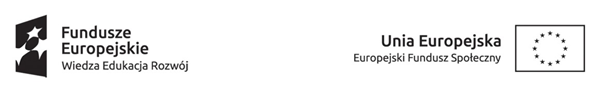 OŚWIADCZENIE WYKONAWCYdotyczące przynależności do grupy kapitałowejDane Wykonawcy:Imię i nazwisko		……………………………………………..Adres			……………………………………………..Zadanie pn.: prowadzenie szkoleń dotyczących doradztwa edukacyjno-zawodowego w ramach projektu pt. „Kształcenie kadr realizujących doradztwo zawodowo-edukacyjne w szkołach województwa mazowieckiego, łódzkiego, podlaskiego i warmińsko-mazurskiego – makroregion II”, nr projektu POWR.02.14.00-00-2012/18.Postepowanie o udzielenie zamówienia publicznego zgodnie z zasadą konkurencyjności.Oświadczam/y, że Wykonawca należy/nie należy* do grupy kapitałowej w rozumieniu przepisów ustawy z dnia 16 lutego 2007 r. o ochronie konkurencji i konsumentów (tekst jednolity: Dz. U. z 2015 r. poz. 184 ze zm.).Lista podmiotów należących do tej samej grupy kapitałowej, do której należy Wykonawca (zawierająca nazwę podmiotu, dokładny adres i NIP) stanowi załącznik do niniejszego oświadczenia**.…………………………………………..						………………………………………..(data i miejscowość)							(podpis i pieczęć Wykonawcy)* Niepotrzebne skreślić** Załączyć w przypadku, gdy Wykonawca należy do grupy kapitałowej